Об утверждении Положения о придании инвестиционным проектам, реализуемым на территории муниципального образования «Майминский район», статуса районного значения	На основании Федерального закона от 06.10.2003 №131-ФЗ «Об общих принципах организации местного самоуправления в Российской Федерации», Устава муниципального образования «Майминский район», принятого Решением сессии Совета депутатов Майминского района от 22.06.2005 года № 27-01, постановляю:Утвердить прилагаемое Положение о придании инвестиционным проектам, реализуемым на территории муниципального образования «Майминский район», статуса районного значения.Постановление Администрации муниципального образования «Майминский район» от 16 февраля 2015 года №12 «Об утверждении Положения о придании инвестиционным проектам, реализуемым в муниципальном образовании «Майминский район», статуса районного значения муниципального образования «Майминский район» признать утратившим силу.Автономному учреждению редакция газеты «Сельчанка в Майминском районе» опубликовать настоящее Постановление в сетевом издании «Сельчанка».Муниципальному казенному учреждению «Управление по обеспечению деятельности Администрации муниципального образования «Майминский район» разместить настоящее Постановление на официальном сайте муниципального образования «Майминский район» в сети «Интернет».Контроль за исполнением настоящего Постановления возложить  на Первого заместителя Главы Администрации муниципального образования «Майминский район» М.А. Самыкову.Глава муниципального образования«Майминский район»                                                                      Р.В. ПтицынПоложение о придании инвестиционным проектам, реализуемым на территории муниципального образования «Майминский район», статуса районного значения1. Общие положенияНастоящее Положение определяет порядок и условия придания инвестиционному проекту, реализуемому на территории муниципального образования «Майминский район», статуса районного значения муниципального образования «Майминский район». Инвестиционный проект районного значения муниципального образования «Майминский район» (далее по тексту – инвестиционный проект районного значения) – инвестиционный проект, реализуемый на территории муниципального образования «Майминский район», характеризующийся высокими показателями финансово-экономической, социальной и бюджетной эффективности, направленный на реализацию стратегических направлений социально-экономического развития муниципального образования «Майминский район».Придание инвестиционному проекту статуса районного значения является инструментом реализации инвестиционной политики, способствующим расширению притока инвестиционных ресурсов в экономику и обеспечению устойчивого экономического роста.Статус районного значения дает инвестиционному проекту право получения муниципальной поддержки в соответствии с настоящим Положением и законодательством Российской Федерации. 2. Условия придания инвестиционным проектамстатуса районного значения2.1. Статус районного значения придается инвестиционному проекту, реализуемому на территории муниципального образования «Майминский район» в установленных законодательством Российской Федерации целях: защиты окружающей среды; развития культуры, искусства и сохранения культурных ценностей; развития физической культуры и спорта; производства сельскохозяйственной продукции; социального обеспечения населения; поддержки субъектов малого и среднего предпринимательства; развития туризма. 2.2. Статус районного значения придается инвестиционным проектам, прошедшим процедуру конкурсного отбора в соответствии с настоящим Положением, распоряжением Администрации муниципального образования «Майминский район».2.3. Инвестиционному проекту, реализуемому на территории муниципального образования «Майминский район», которому присвоен статус регионального значения в соответствии нормативным правовым актом органа исполнительной власти Республики Алтай, статус районного значения присваивается без проведения конкурсного отбора.  3. Порядок конкурсного отбора инвестиционных проектов на право получения статуса районного значения3.1.Конкурсный отбор инвестиционных проектов, претендующих на получение статуса районного значения, осуществляется на конкурсной основе.3.2. Конкурсный отбор инвестиционных проектов, претендующих на получение статуса районного значения, проводит Рабочая группа по улучшению инвестиционного климата в муниципальном образовании «Майминский район» (далее по тексту – Рабочая группа).3.3. Состав Рабочей группы и положение о ней утверждаются распоряжением администрации муниципального образования «Майминский район».3.4. Сообщение о проведении конкурсного отбора размещается в муниципальных средствах массовой информации, в информационно-телекоммуникационной сети «Интернет» (на официальном портале Администрации муниципального образования «Майминский район») не позднее чем за тридцать дней до начала срока окончания приема заявок.3.5. Юридические лица и индивидуальные предприниматели, желающие участвовать в конкурсном отборе на право придания инвестиционным проектам статуса районного значения (далее - претенденты), направляют в отдел экономики и инвестиций Администрации муниципального образования «Майминский район» (далее – отдел экономики и инвестиций) документы согласно Приложению № 1 к настоящему Положению.3.6. В течение пяти рабочих дней со дня окончания приема заявок отдел экономики и инвестиций:рассматривает их на соответствие Перечню, установленному приложением к настоящему Положению;рассматривает представленные претендентами документы в соответствии с показателями:показатели финансово-экономической эффективности инвестиционного проекта:а) чистая приведенная стоимость инвестиционного проекта;б) внутренняя норма доходности инвестиционного проекта;в) срок окупаемости инвестиционного проекта;г) увеличение объема производимых товаров (работ, услуг) в результате реализации инвестиционного проекта;2) показатели социальной эффективности инвестиционного проекта:а) количество рабочих мест, создаваемых в результате реализации инвестиционного проекта;б) повышение среднемесячной заработной платы в результате реализации инвестиционного проекта;3) показатели бюджетной эффективности инвестиционного проекта:а) увеличение объема налоговых платежей в бюджет муниципального образования «Майминский район» в результате реализации инвестиционного проекта;подготавливает заключение на инвестиционный проект на предмет экономической обоснованности его реализации на территории муниципального образования «Майминский район» (далее - заключение отдела экономики и инвестиций на инвестиционный проект)направляет заключение отдела экономики и инвестиций на инвестиционный проект и представленные претендентами документы в соответствии с перечнем, установленным приложением к настоящему Положению в Рабочую группу.3.7. Для подготовки объективного заключения отдела экономики и инвестиций на инвестиционный проект специалисты, имеют право потребовать от претендента обеспечить осмотр объекта инвестирования. В случае отказа обеспечить осмотр объекта инвестирования, данный факт отражается в заключении. 3.8. Результаты заключения отдела экономики и инвестиций на инвестиционный проект считаются действительными в течение трех месяцев с даты его выдачи, при условии неизменности содержания инвестиционного проекта. 3.9. Претендент имеет право представить в отдел экономики и инвестиций в течение пяти рабочих дней со дня окончания приема заявлений дополнительные документы, свидетельствующие об эффективности инвестиционного проекта.3.10. Претендент имеет право отозвать поданное им заявление на основании письменного заявления в отдел экономики и инвестиций до дня проведения заседания Рабочей группы.3.11. К конкурсному отбору не допускаются претенденты в следующих случаях:а) инвестиционный проект претендента не соответствует условиям, установленным в пункте 2.1 настоящего Положения;б) представленные претендентом документы не соответствуют перечню, установленному приложением к настоящему Положению;в) претендент находится в процессе реорганизации (за исключением реорганизации в форме присоединения к юридическому лицу, являющемуся участником конкурсного отбора, другого юридического лица), ликвидации, в отношении него введена процедура банкротства, деятельность претендента конкурсного отбора приостановлена в порядке, предусмотренном федеральным законодательством;г) претендент имеет просроченную задолженность по обязательным платежам в бюджеты бюджетной системы Российской Федерации и государственные внебюджетные фонды.3.12. Рабочая группа в течение 5 рабочих дней со дня поступления документов рассматривает представленные документы и выносит решение о придании, либо не придании инвестиционному проекту статуса районного значения муниципального образования «Майминский район». 3.13. На основании решения Рабочей группы отдел экономики и инвестиций в течение пяти рабочих дней подготавливает проект распоряжения Администрации муниципального образования «Майминский район» о придании инвестиционному проекту статуса районного значения муниципального образования «Майминский район» (далее – распоряжение о придании статуса районного значения) и направляет его на подписание Главе Администрации. 3.14. В случае, предусмотренном пунктом 2.3. настоящего Положения, юридические лица и индивидуальные предприниматели направляют в отдел экономики и инвестиций документы, согласно Приложению №1 к настоящему Положению, и заверенную копию распоряжения Правительства Республики Алтай о придании инвестиционному проекту статуса регионального значения. 3.15. В течение трех рабочих дней с момента поступления в Администрацию муниципального образования «Майминский район» документов, указанных в п. 3.14, отдел экономики и инвестиций подготавливает проект распоряжения о придании статуса районного значения и направляет его на подписание Главе Администрации.  3.16. Распоряжение Администрации муниципального образования «Майминский район» о придании инвестиционному проекту статуса районного значения должно содержать:- наименование инвестиционного проекта районного значения;- полное наименование инвестора, реализующего инвестиционный проект районного значения;- юридический адрес инвестора, реализующего инвестиционный проект районного значения, место нахождения обособленного подразделения;- идентификационный номер налогоплательщика и основной государственный регистрационный номер инвестора, реализующего инвестиционный проект районного значения;- срок действия статуса районного значения для инвестиционного проекта.3.17. В течение трех рабочих дней с момента подписания распоряжения о придании инвестиционному проекту статуса районного значения отдел экономики и инвестиций уведомляет претендентов о принятом решении. В случае принятия решения об отказе в придании инвестиционному проекту статуса районного значения, претенденту направляется мотивированный ответ. 4. Порядок предоставления отчетности о реализации инвестиционного проекта, которому присвоен статус районного значения4.1. Юридическое лицо или индивидуальный предприниматель, реализующий инвестиционный проект, которому присвоен статус районного значения (далее  - Инвестор) ежеквартально, не позднее 30-го числа второго месяца, следующего за отчетным кварталом и ежегодно, не позднее 30-го числа четвертого месяца, следующего за отчетным годом, представляет в Отдел экономики и инвестиций, информацию по форме, приведенной в Приложении №3 к настоящему Положению, а также документы, подтверждающие эту информацию. Отдел экономики и инвестиций рассматривает представленную информацию в целях определения соответствия параметров реализации проекта, плановым показателям, установленным в бизнес-плане инвестиционного проекта.4.2. Отчетность предоставляется в течение всего периода действия статуса районного значения.5. Муниципальная поддержка инвестиционных проектов,которым придан статус районного значения5.1. Инвесторам, реализующим инвестиционные проекты районного значения, по решению Рабочей группы предоставляется поддержка в форме: 5.1.1. передачи муниципального имущества в безвозмездное пользование; 5.1.2. применения понижающих коэффициентов к ставкам земельного налога в случае, если данные коэффициенты установлены решением представительных органов сельских поселений Майминского района;5.1.3. применения понижающих коэффициентов к ставкам, применяемым при начислении арендной платы за земельные участки и муниципальное имущество, право распоряжения которыми имеется у Администрации муниципального образования «Майминский район», в размере: – от 0 лет до 3 лет реализации проекта К=0,5; – от 4 лет до 5 лет реализации проекта К=0,7; – свыше 5 лет реализации проекта К=1. Срок предоставления льгот не может превышать срок действия статуса районного значения.5.2. Предоставление муниципальной преференции осуществляется в соответствии со статьями 19, 20 Федерального закона от 26 июля 2006 года №135-ФЗ «О защите конкуренции».6. Прекращение действия статуса районного значения6.1. Статус районного значения для инвестиционного проекта прекращает свое действие:по окончании срока придания инвестиционному проекту статуса районного значения, определенного распоряжением Администрации;по инициативе Инвестора;досрочно по инициативе Администрации муниципального образования «Майминский район» в случаях:а) невыполнения инвестором финансово-экономических показателей инвестиционного проекта, установленных в бизнес-плане более 3 отчетных периодов подряд.б) юридическое лицо или индивидуальный предприниматель, реализующее инвестиционный проект со статусом районного значения, реорганизовано в иное юридическое лицо, ликвидировано, либо признано банкротом;в) инвестор, реализующий инвестиционный проект со статусом районного значения, имеет просроченную задолженность по обязательным платежам в бюджеты бюджетной системы Российской Федерации и государственные внебюджетные фонды. 6.2. Отдел экономики и инвестиций готовит заключение о необходимости прекращения действия статуса районного значения при выявлении оснований, установленных пунктом 6.1. настоящего Положения в течение 5 рабочих дней со дня поступления информации в Отдел экономики и инвестиций.6.3. На основании заключения Отдела экономики и инвестиций о необходимости прекращения действия статуса районного значения Рабочая группа рассматривает целесообразность прекращения действия статуса районного значения и в течение 5 рабочих дней со дня получения заключений, принимает соответствующее решение.6.4. Проект распоряжения Администрации муниципального образования «Майминский район» о прекращении действия статуса районного значения для инвестиционного проекта разрабатывает Отдел экономики и инвестиций.6.5. После принятия распоряжения Администрации муниципального образования о прекращении действия статуса районного значения для инвестиционного проекта отдел экономики и инвестиций в течение пяти рабочих дней уведомляет инвестора, реализующего инвестиционный проект районного значения, о данном факте.6.6. При прекращении статуса районного значения досрочно по инициативе Администрации инвестор обязан вернуть в бюджет муниципального образования суммы ранее предоставленных льгот за период с момента присвоения статуса районного значения до его прекращения.Перечень документов, представляемых для участия в конкурсном отборе инвестиционных проектов на право получения статуса районного значенияЗаявление на имя Главы Администрации муниципального образования «Майминский район» о придании статуса районного значения инвестиционному проекту;копии учредительных документов (для юридических лиц) (нотариально заверенные или представленные с оригиналом); копия лицензии на осуществление хозяйственной деятельности в случае, если для осуществления соответствующего вида деятельности необходима лицензия; подтверждение налогового органа об отсутствии недоимки;бизнес-план инвестиционного проекта, составленный по форме согласно Приложению № 2 к Положению о придании инвестиционным проектам, реализуемым в муниципальном образовании «Майминский район», статуса районного значения. Бизнес-план представляется на бумажном и электронном носителях; годовая бухгалтерская отчетность за предыдущий финансовый год и последний отчетный период или за период деятельности претендента в случае, если он не превышает одного года; справку о том, что претендент на момент подачи документов не находится в процедуре, применяемой в деле о банкротстве (в произвольной форме).БИЗНЕС-ПЛАНИНВЕСТИЦИОННОГО ПРОЕКТАI. Титульный лист Наименование бизнес-плана. Наименование и адрес организации (индивидуального предпринимателя). Имена, адреса и телефоны основных учредителей с указанием доли в уставном капитале. Фамилия, имя, отчество руководителя организации (индивидуального предпринимателя), телефон, факс. Фамилия, имя, отчество лица для контакта, телефон, факс. Суть бизнес-плана. Направление инвестиций. Сметная стоимость бизнес-плана. Источники финансирования бизнес-плана: собственные средства (в т.ч. заемные средства (отдельно - отечественные и иностранные); средства государственной поддержки, в том числе из республиканского бюджета Республики Алтай, из местного бюджета. Сроки реализации бизнес-плана. Срок окупаемости бизнес-плана. Кем и когда разработана и утверждена проектно-сметная документация (для строительства и реконструкции). Наличие заключений государственной, а также экологической экспертизы (если её наличие установлено законодательством). Заявление о конфиденциальности. II. Вводная часть или резюме бизнес-плана Краткое описание организации (индивидуального предпринимателя) - инициатора бизнес-плана. Краткое описание продукции, работ или услуг. Общие сведения о потенциале рынка. Краткая характеристика участников бизнес-плана. Основные финансовые показатели организации (индивидуального предпринимателя) за последние отчетные периоды (если имеются). Краткое описание стратегии развития бизнеса, рисков. Описание потребности в инвестициях, включая источники, объемы, сроки и конкретные направления их использования с указанием видов оборудования и материалов. Сроки окупаемости. Бюджетная эффективность. Социальная эффективность. Общественная полезность бизнес-плана (например, создание новых рабочих мест, прокладка дорог и коммуникаций общего пользования, расширение жилищного фонда, использование труда инвалидов, другие). III. Анализ положения дел в отрасли Общая характеристика потребности и объем производства продукции, выполнения работ, оказания услуг в Майминском районе. Значимость данного производства или услуг для экономического и социального развития Майминского района. Потенциальные конкуренты (наименования и адреса основных производителей товара, работ, оказания услуг их сильные и слабые стороны, доли конкурентов на рынке). IV. Производственный план Программа производства и реализации продукции. Влияние инвестиций на объемы производства. Анализ основных средств. Потенциальные альтернативные источники снабжения сырьем и материалами в случае возникновения проблем у партнеров предприятия. В случае, если инвестиционный бизнес-проект предусматривает строительство объектов недвижимости, в данный раздел включаются следующие пункты: стоимость строительства; структура капитальных вложений, предусмотренная в проектно-сметной документации (в том числе строительно-монтажные работы); затраты на оборудование; прочие затраты. V. План маркетинга 1. Организация сбыта продукции, характеристика компаний, привлекаемых к ее реализации. 2. Конкурентная политика. 3. Расчет и прогноз оптовых и розничных цен на производимую продукцию. 4. Организация рекламной компании и ориентировочный объем затрат на ее проведение. VI. Финансовый план 1. Объем финансирования бизнес-плана по источникам. 2. Финансовые результаты реализации бизнес-плана. 3. Движение денежных средств по годам реализации бизнес-плана. 4. Экономическая эффективность бизнес-плана по показателям срока окупаемости, индекса рентабельности. 5. Срок окупаемости. VII. Оценка рисков Рыночные риски. Внешние риски. Внутренние или ресурсные риски. 	VIII. Приложения  В качестве приложений к бизнес-плану должны быть представлены: расчетные таблицы;бухгалтерские и финансовые отчеты; аудиторские заключения (при наличии); резюме владельцев и менеджеров; копии лицензий, разрешений, свидетельств и иных документов, подтверждающих возможности инициатора бизнес-плана реализовать бизнес-план; копии договоров и протоколов о намерениях, которые в перспективе будут способствовать реализации бизнес-плана; проектно-сметная документация;страхование рисков по реализации бизнес-плана.Финансово-экономические показателиреализации инвестиционного проектаНаименование Инвестора ____________________________________________Наименование реализуемого инвестиционного проекта _____________________________________________________________________________________Республика АлтайАдминистрациямуниципального образования«Майминский район»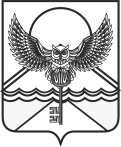 Алтай Республика«Майма аймак» деп муниципалтÖзÖлмÖнинг администрациязыПОСТАНОВЛЕНИЕJÖПот «____» ________________ 2020 года № _____с. Маймаот «____» ________________ 2020 года № _____с. Маймаот «____» ________________ 2020 года № _____с. МаймаУТВЕРЖДЕНОПостановлением Администрациимуниципального  образования«Майминский район»от «___» __________ 2021 г. №____Приложение № 1 к Положениюо придании инвестиционным проектам,реализуемым на территории  муниципального образования«Майминский район», статуса районного значенияПриложение № 2 к Положениюо придании инвестиционным проектам, реализуемым на территории  муниципального образования«Майминский район», статуса районного значенияПриложение № 3 к Положениюо придании инвестиционным проектам,реализуемым на территории  муниципального образования«Майминский район», статуса районного значенияНаименование показателя20___ год20___ год20___ год20___ годПримечаниеНаименование показателя1 квартал 2 квартал3 кварталИтого за годПримечаниеОбъем налогов, уплаченных в консолидированный бюджет муниципального образования «Майминский район», тыс. рублей, всего:в том числе по видам налогов:Прибыль (убыток) до налогообложения, тыс. рублейРентабельность проданных товаров (работ, услуг), %Осуществлено капитальных вложений инвестиций в основной капитал, тыс. рублейОбъем отгруженных товаров собственного производства, выполненных работ (услуг) собственными силами (или показатель, характеризующий объем оказанных услуг)Созданные новые рабочие места (прирост среднесписочной численности), человекФонд заработной платы, начисленной работникам списочного состава и внешним совместителям, тыс. рублейСреднемесячная заработная плата, рублейСреднесписочная численность работников, человек